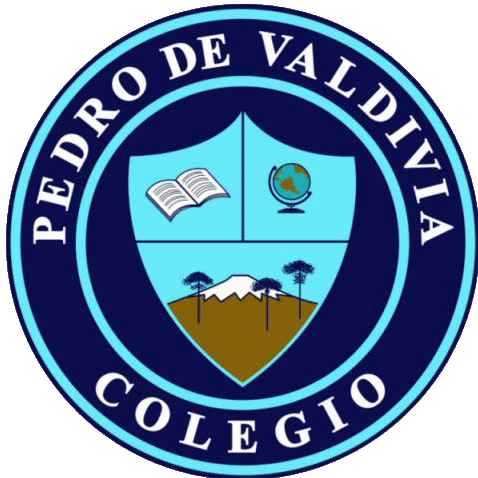                                                    Guía nº0 de primero medio: Aprendo sin Parar N°2¿Cómo hacer la actividad “Chequeo de comprensión”?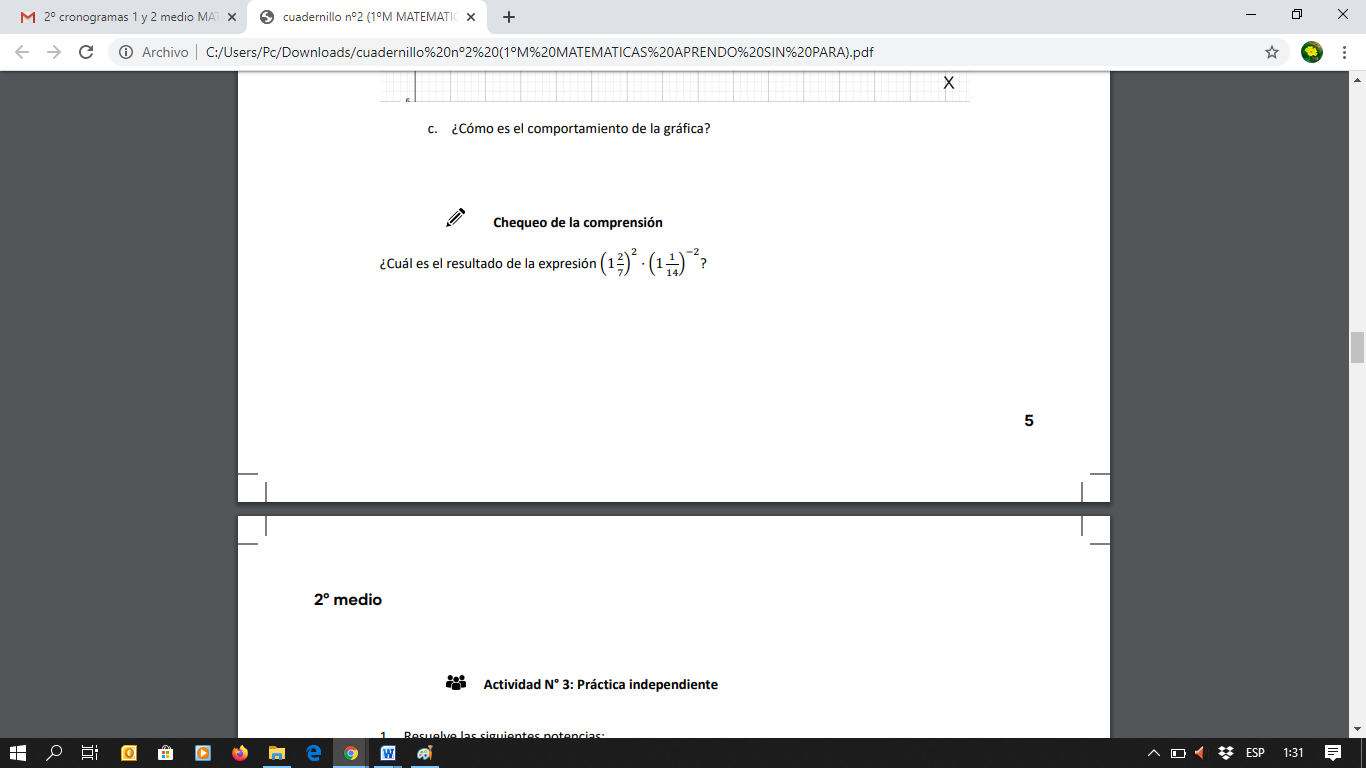 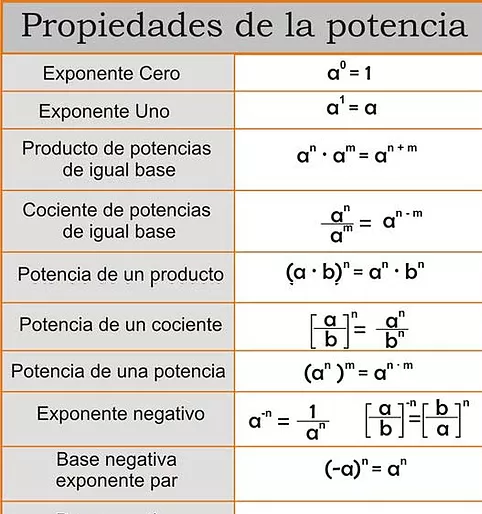 ¿Cómo resolver paso a paso?1° Recordar propiedades de las potencias2°Observar la expresión y determinar que propiedad debes usar.3°Observa que las expresiones fraccionarias son fracciones mixtas, se sugiere transformar a fracción impropia para luego aplicar las propiedades de las potencias.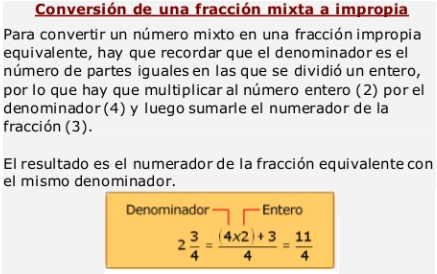 4°Ahora aplica las propiedades a cada potencia, siguiendo los ejemplos.5°Recuerda que al finalizar debes multiplicar cada potencia resuelta. Fracción MixtaFracción impropiaExpresión finalEjemplo para Potencia de un cociente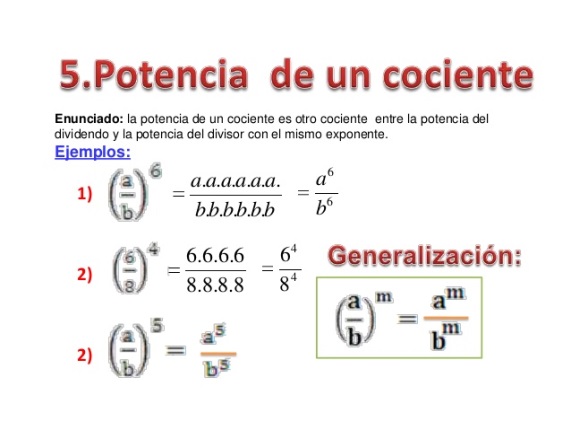 Desarrollo:Ejemplo para Potencia de exponente negativo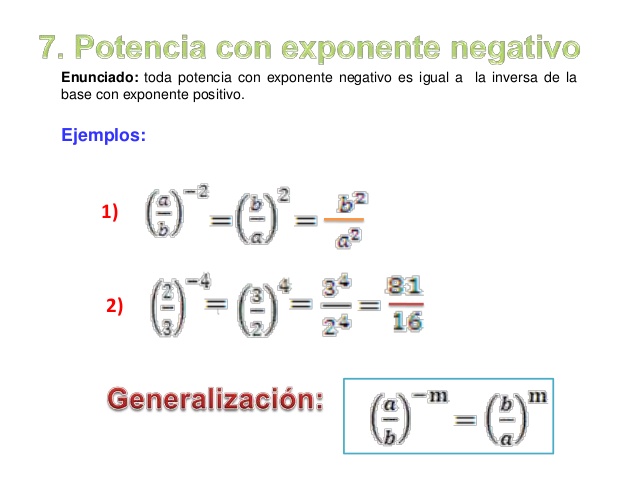 